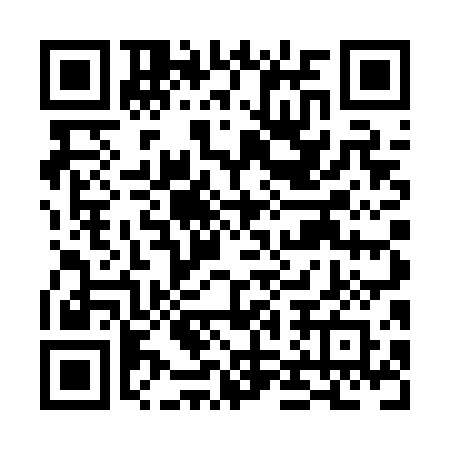 Ramadan times for Greenfield Park, Quebec, CanadaMon 11 Mar 2024 - Wed 10 Apr 2024High Latitude Method: Angle Based RulePrayer Calculation Method: Islamic Society of North AmericaAsar Calculation Method: HanafiPrayer times provided by https://www.salahtimes.comDateDayFajrSuhurSunriseDhuhrAsrIftarMaghribIsha11Mon5:525:527:131:045:066:556:558:1612Tue5:505:507:111:035:076:576:578:1813Wed5:485:487:091:035:086:586:588:1914Thu5:465:467:071:035:096:596:598:2115Fri5:445:447:051:035:107:017:018:2216Sat5:425:427:041:025:117:027:028:2317Sun5:405:407:021:025:127:037:038:2518Mon5:385:387:001:025:137:057:058:2619Tue5:365:366:581:015:147:067:068:2820Wed5:345:346:561:015:157:077:078:2921Thu5:325:326:541:015:167:087:088:3122Fri5:305:306:521:015:177:107:108:3223Sat5:285:286:501:005:187:117:118:3424Sun5:265:266:481:005:197:127:128:3525Mon5:245:246:461:005:207:147:148:3626Tue5:225:226:4512:595:217:157:158:3827Wed5:205:206:4312:595:227:167:168:3928Thu5:185:186:4112:595:237:187:188:4129Fri5:155:156:3912:585:247:197:198:4230Sat5:135:136:3712:585:257:207:208:4431Sun5:115:116:3512:585:267:217:218:451Mon5:095:096:3312:585:277:237:238:472Tue5:075:076:3112:575:287:247:248:493Wed5:055:056:2912:575:297:257:258:504Thu5:035:036:2812:575:307:277:278:525Fri5:015:016:2612:565:317:287:288:536Sat4:584:586:2412:565:317:297:298:557Sun4:564:566:2212:565:327:317:318:568Mon4:544:546:2012:565:337:327:328:589Tue4:524:526:1812:555:347:337:339:0010Wed4:504:506:1612:555:357:347:349:01